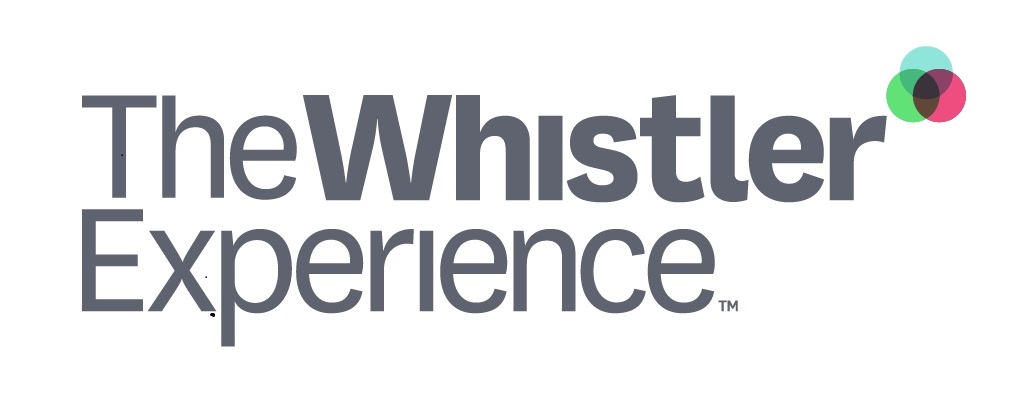 2023/24 The Whistler Experience® Training ContractS A M P L ENote to Employer/ReaderThis sample contract allows you to use The Whistler Experience® training as a true Recruitment & Retention tool. Please note this sample contract assumes that 100% of Whistler Experience® training will turn into an end-of-season benefit. We recommend customizing the contract (see highlighted areas) to align it with your company goals and practices.Replace COMPANY with your organization’s name and logoDecide on what Whistler Experience training each employee receives in the 2023/24 seasonDetermine pro-rated amounts (if you wish) if employment ceases before the end of season(COMPANY LOGO)2023/24 The Whistler Experience® Training AgreementS A M P L EWe would like to invest in your professional development AND help you build skills for your career here in Whistler, or wherever your career path takes you. The following agreement describes our investment and your commitment to us for the 2023/24 season.COMPANY offers you (the employee) the opportunity to participate in the following Skills development courses as a part of The Whistler Experience® training:Provided you are still employed with COMPANY at March 31, 2024, the training cost will turn into an end-of-season bonus. If your employment ceases prior to this date, you will repay the following amounts:AcceptanceBy signing this agreement I, <EMPLOYEE NAME> agree to abide by the terms and conditions of the Whistler Experience® Training Contract. Name 					Signature 				DateMark included coursesCourse nameValueAdd courseAdd amounts + taxTotal value of skills development training (including $40.00 Admin fee)Total value of skills development training (including $40.00 Admin fee)If employment ceases…*Amount owed to COMPANY for  Whistler Experience® trainingPrior to Dec 31, 2023Add amountsBetween Jan 1 and Jan 31, 2024Between Feb 1 and Feb 28, 2024Between Mar 1 and Mar 31, 2024